П О С Т А Н О В Л Е Н И Еот 22.09.2022   № 870г. МайкопОб участии в 2022 году во Всероссийском конкурсе лучших проектов создания комфортной городской средыВ соответствии со статей 31 Федерального закона от 06.10.2003               № 131-ФЗ «Об общих принципах организации  местного самоуправления в Российской Федерации», постановлением Правительства Российской Федерации от 07.03.2018 № 237 «Об утверждении Правил предоставления средств государственной поддержки из федерального бюджета бюджетам субъектам Российской Федерации для поощрения муниципальных образований – победителей Всероссийского конкурса лучших проектов создания комфортной городской среды, в том числе источником финансового обеспечения которых являются бюджетные ассигнования резервного фонда Правительства Российской Федерации»,                                           п о с т а н о в л я ю:1. Принять в 2022 году участие во Всероссийском конкурсе лучших проектов создания комфортной городской среды по категории «малые города»: IV подгруппа – малые города с численностью населения от 100 тысяч человек до 200 тысяч человек (включительно).2. Провести на территории муниципального образования «Город Майкоп» общественные обсуждения по выбору общественной территории, на которой будет реализовываться проект, в форме опроса населения.3. Организацию общественных обсуждений по выбору общественной территории возложить на Управление жилищно-коммунального хозяйства и благоустройства Администрации муниципального образования «Город Майкоп»» (далее – Управление).4. Управлению обеспечить прием предложений от населения с 25.09.2022 по 27.09.2022, с использованием платформы обратной связи (ПОС) «Госуслуги. Решаем вместе».5. Подведение итогов возложить на общественную комиссию, состав которой утвержден постановлением Администрации муниципального образования «Город Майкоп» от 20.02.2019 № 200 «Об утверждении Порядка организации и проведения рейтингового голосования по отбору общественных территорий, подлежащих в рамках реализации муниципальной программы «Формирование современной городской среды в муниципальном образовании «Город Майкоп» благоустройству в первоочередном порядке на территории муниципального образования «Город Майкоп» (далее – Общественная комиссия).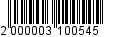 6. Общественной комиссии по истечении срока приема предложений, 28.09.2022 принять решение о подведении итогов приема предложений от населения и определить общественную территорию, в отношении которой поступило наибольшее количество предложений для реализации проекта.Указанное решение оформить протоколом заседания Общественной комиссии и опубликовать 29.09.2022 в газете «Майкопские новости», а также разместить на официальном сайте Администрации муниципального образования «Город Майкоп».7. Управлению в течение 3 календарных дней с 30.09.2022 по 02.10.2022 организовать прием предложений и обсуждение с населением предлагаемых мероприятий и функции общественной территории, на которой будет реализовываться проект.8. Участники общественных обсуждений могут направлять предложения на электронную почту Управления (zhkh19@mail.ru),                       а также предоставлять лично в рабочие дни  с 9:00 до 13:00 и с 14:00 до 17:00 по адресу: г. Майкоп, ул. Краснооктябрьская, 21, кабинет № 114.9. Общественной комиссии на очном заседании принять решение о подведении итогов приема предложений от населения, проведенного в соответствии с пунктом 7 настоящего постановления и определить перечень мероприятий и функций общественной территории, на которой будет реализовываться проект. Указанное решение оформить протоколом и опубликовать 06.10.2022 в газете «Майкопские новости», а также разместить на официальном сайте Администрации муниципального образования «Город Майкоп».10. Контроль за исполнением настоящего постановления возложить на заместителя Главы муниципального образования «Город Майкоп» Лебедева А.А.11. Опубликовать настоящее постановление в газете «Майкопские новости» и разместить на официальном сайте Администрации муниципального образования «Город Майкоп».12. Постановление «Об участии в 2022 году во Всероссийском конкурсе лучших проектов создания комфортной городской среды» вступает в силу со дня его официального опубликования.Глава муниципального образования «Город Майкоп»                                                                      Г.А. МитрофановАдминистрация муниципального образования «Город Майкоп»Республики Адыгея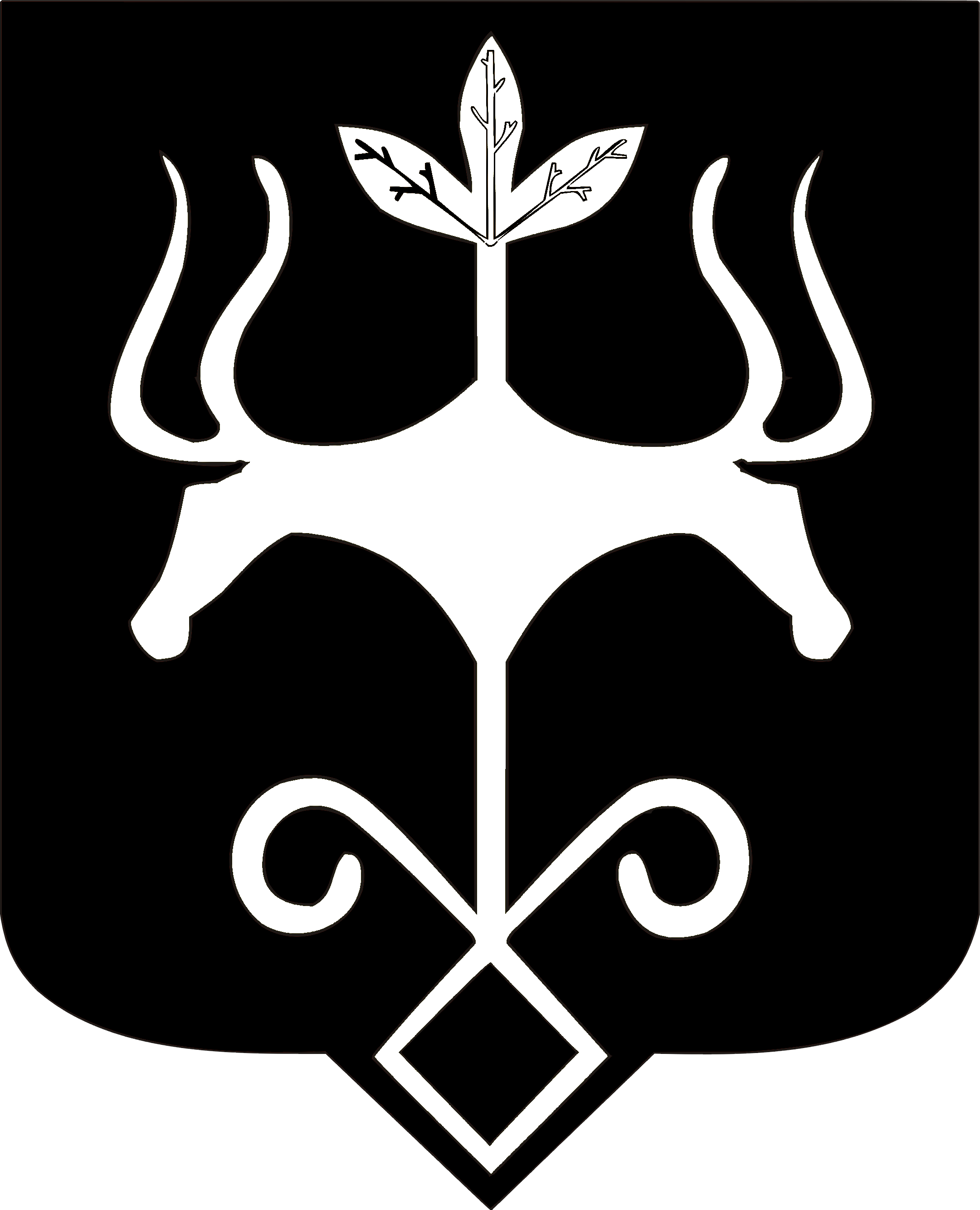 Адыгэ Республикэммуниципальнэ образованиеу«Къалэу Мыекъуапэ» и Администрацие